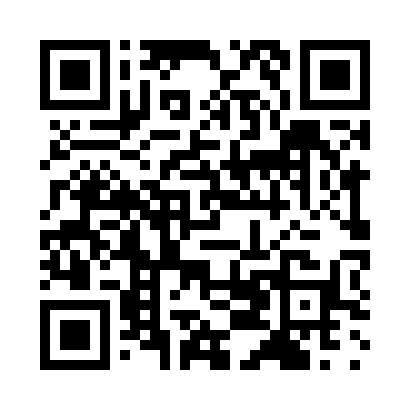 Ramadan times for Nyala, SudanMon 11 Mar 2024 - Wed 10 Apr 2024High Latitude Method: NonePrayer Calculation Method: Egyptian General Authority of SurveyAsar Calculation Method: ShafiPrayer times provided by https://www.salahtimes.comDateDayFajrSuhurSunriseDhuhrAsrIftarMaghribIsha11Mon5:145:146:3012:303:506:316:317:3912Tue5:135:136:2912:303:496:316:317:3913Wed5:125:126:2912:303:496:316:317:3914Thu5:125:126:2812:303:496:316:317:3915Fri5:115:116:2812:293:486:316:317:3916Sat5:115:116:2712:293:486:316:317:3917Sun5:105:106:2612:293:476:316:317:3918Mon5:095:096:2612:283:476:316:317:3919Tue5:095:096:2512:283:466:316:317:4020Wed5:085:086:2412:283:456:316:317:4021Thu5:075:076:2412:283:456:316:317:4022Fri5:075:076:2312:273:446:316:317:4023Sat5:065:066:2312:273:446:316:317:4024Sun5:055:056:2212:273:436:316:317:4025Mon5:055:056:2112:263:436:326:327:4026Tue5:045:046:2112:263:426:326:327:4027Wed5:035:036:2012:263:416:326:327:4028Thu5:035:036:1912:253:416:326:327:4029Fri5:025:026:1912:253:406:326:327:4030Sat5:015:016:1812:253:396:326:327:4031Sun5:015:016:1712:253:396:326:327:401Mon5:005:006:1712:243:386:326:327:402Tue4:594:596:1612:243:376:326:327:413Wed4:584:586:1612:243:376:326:327:414Thu4:584:586:1512:233:366:326:327:415Fri4:574:576:1412:233:356:326:327:416Sat4:564:566:1412:233:356:326:327:417Sun4:564:566:1312:223:346:326:327:418Mon4:554:556:1312:223:336:326:327:419Tue4:544:546:1212:223:326:326:327:4110Wed4:544:546:1112:223:326:326:327:42